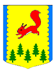 КРАСНОЯРСКИЙ КРАЙПИРОВСКИЙ МУНИЦИПАЛЬНЫЙ ОКРУГПИРОВСКИЙ ОКРУЖНОЙ СОВЕТ ДЕПУТАТОВРЕШЕНИЕ     09.11.2021                                      с. Пировское                                  № 15-167рО внесении изменений в Правила благоустройства на территорииПировского муниципального округаВ целях приведения Правил благоустройства на территории Пировского муниципального округа в соответствие с законодательством, руководствуясь статьей 6 Устава Пировского муниципального округа, Пировский окружной Совет депутатов РЕШИЛ:1. Внести в Решение от 25.02.2021г. № 9-81 «Об утверждении Правил благоустройства территории Пировского муниципального округа» следующие изменения: 1) раздел 1 дополнить пунктом 1.7 следующего содержания:«1.7. Организация благоустройства территории Пировского муниципального округа осуществляется в соответствии с требованиями альбомов архитектурных решений по благоустройству общественных пространств, стандартов благоустройства улиц Пировского муниципального округа, а так же иных документов, регламентирующих требования к выбору элементов благоустройства, утвержденных местной администрацией»;2)	в пункте 11 раздела 2 слова «индивидуальный жилой дом» заменить словами «жилое помещение»;3) пункт 20 раздела 2 изложить в следующей редакции:«20. Несанкционированная свалка мусора – самовольное размещение или складирование отходов производства и потребления, крупногабаритного мусора, отходов строительства, иного мусора, образованного в процессе деятельности юридических и физических лиц, в необорудованных для сбора и накопления отходов местах»;4)	в пункте 4.1.9 раздела 4 слова «индивидуальной жилой застройки» исключить;5)	в пункте 4.4.1 раздела 4.4 слова «Собственники индивидуальных жилых домов и пользователи индивидуальных жилых домов» заменить словами «Собственники и пользователи жилых помещений»;6)	пункт 4.4.4 раздела 4 изложить в следующей редакции:«4.4.4. Собственники жилых помещений имеют право временного хранения на территории, прилегающей к принадлежащим им жилым помещениям, строительных материалов, дров, сена, грунта, гумуса, навоза, угля, не более 15 дней с момента размещения»;7) пункт 4.4.6 раздела 4 изложить в следующей редакции:«4.4.6. На собственников жилых помещений возлагается обязанность по ликвидации последствий пожара и демонтажа жилого дома (в том числе имеющего признаки блокированной жилой застройки), восстановление эксплуатационных качеств которого нецелесообразно, в течение двух календарных месяцев со дня пожара. Собственник обязан обеспечить вывоз отходов, образовавшихся в результате разборки дома и ликвидации пожара, с земельного участка и прилегающей территории на полигон твердых бытовых отходов»;8) пункт 5.1.9 раздела 5 изложить в следующей редакции:«5.1.9. Устраивать несанкционированную свалку мусора запрещается».9)	в разделе 2 пункты 1, 2, 3, 4, 5, 6, 7, 8, 9, 10, 11 , 12 , 13, 14, 15, 16, 17, 18, 19, 20, 21, 22, 23, 24, 25, 26, 27, 28, 29, 30, 31, 32, 33, 34, 35, 36, 37, 38, 39, 40, 41, 42, 43, 44, 45, 46, 47, 48, 59 считать соответственно пунктами 2.1, 2.2, 2.3, 2.4, 2.5, 2.6, 2.7, 2.8, 2.9, 2.10, 2.11, 2.12 , 2.13, 2.14, 2.15, 2.16, 2.17, 2.18, 2.19, 2.20, 2.21, 2.22, 2.23, 2.24, 2.25, 2.26, 2.27, 2.28, 2.29, 2.30, 2.31, 2.32, 2.33, 2.34, 2.35, 2.36, 2.37, 2.38, 2.39, 2.40, 2.41, 2.42, 2.43, 2.44, 2.45, 2.46, 2.47, 2.48, 2.49.2. Контроль за исполнением настоящего Решения возложить на постоянную комиссию по жизнеобеспечению, благоустройству, сельскому и лесному хозяйству.3. Решение вступает в силу после официального опубликования в районной газете «Заря».Председатель Пировского окружного Совета депутатов     Глава Пировского      муниципального округа___________Г.И. Костыгина      ___________ А.И. Евсеев